The Good News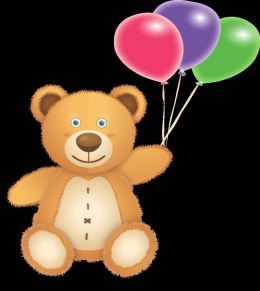 August 2016 / Volume 1 / Issue 11August Is . . .Catfish MonthFamily Meals MonthGet Acquainted with Kiwi fruit MonthKids Eat Right MonthPeach MonthSandwich MonthFarmers Market Week August 1-7, August 3 - Watermelon Day, August 6 - National Mustard Day, August 29 - More Herbs Less Salt Day, August 31 - Trail Mix Day. Source: http://food.unl.edu/fnh/april-food-calendar 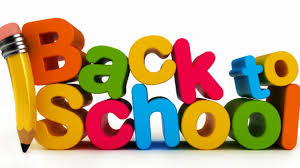 Please write on your coversheet or menu sheet when school begins for your children.Tentative Check Disbursement DatesClaim Month     Payment DateApril                        May 31, 2016May                         June 24, 2016June                         August 1, 2016  Claim Month          Payment DateJuly                             August 31, 2016August                        September 30, 2016September                 October 29, 2016 Office Closed Tuesday Morning August 23, 2016Important RemindersTier Rates for July 2016 – June 2017Providers, as of July 31, 2016 these rates have not been released.  I was waiting on the information hoping to provide you with that information as part of this newsletter.  JCFHA will post the rates as soon as we have them to our website http://jcfamilyhomeassociation.com and they would also be available from http://cacfp.org.  Heads UP:  JCFHA will be doing Annual enrollments in August this year!We have mailed out enrollment packets the last week of July and the enrollments are due back August 23, 2016, it is very helpful to us to receive the enrollments before we receive your August claim the 1st part of September.  Please make sure the parents fill them out and follow the directions on the enclosed page.    Pre-School and School Age ExceptionsProviders in Kansas are no longer required to fill-out pre-school and school age exception paperwork for the food program.  The paperwork was helpful in letting us know who went to pre-school and when, so the enrollments will need to have the correct information and you will need to let us know when school is out on your coversheet. Pre-school exceptions are not good on non-school days.JC Family Home does not want you feeling like this because you hear of changes; take a deep breath and carefully read the next two sections.  Changes for 2016 and upcoming changes.  We are also adjusting to the changes here in the office and Janet will be attending a KSDE meeting on August 30, 2016 to find out more information and to be sure we go forward together.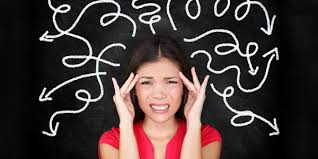 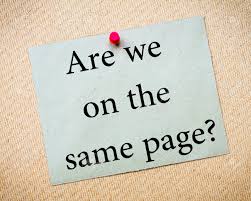 2016 Changes so far . . .May Newsletter - Introduction to Child Nutrition (CN) label, which meant start of a research project for many of us.  Corn dogs and Mini Corn dogs were on the list; however with more instruction from KSDE, corn dogs are creditable as long as the frankfurter is all meat, (all meat, all beef, or all pork").  The question would be how many to serve; you need to weigh the cooked frankfurter to see how much it weighs.  1-2 yr old needs 1oz; 3-5 yr old needs 1 1/2 oz; and 6+ needs 2oz. July Newsletter - included an approved list of chicken nuggets and fish sticks.  You need to list on your coversheet that you are serving the brand from the approved list, and when we are conducting your home visit we will be checking for these products. AUGUST NEWSLETTER - 2% milk is still not creditable for children over 2 years old.  Children related to you and your ratio capacity, enrollments, and reimbursement (later in this issue).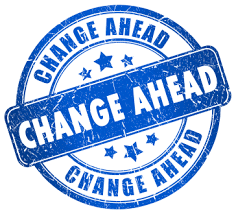 KSDE will be letting individual sponsors handle the early implementation of the new meal pattern regulations in one of two ways.  Option 1: Specific Allowances - pick and choose which ones to implement first and gradually make changes.  Option 2:  Entire Meal Pattern - overnight change, no gradual implementation. Please let me know which option you would favor.  Starts Oct. 1, 2016. Here's a summary of the upcoming changes:Reimbursing infant meals when the mother breastfeeds on-siteAllowing yogurt, whole eggs, and ready-to-eat cereals under the infant meal patternServing meat and meat alternates in place of the entire grains component at breakfast no more than three times per week.Counting tofu and soy yogurts as a meat alternate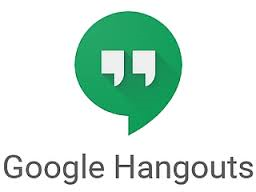 Keeping in touch with you with these changes could be handled as conference calls, once a month for 30 minutes if I get a few to a hundred interested.  JC Family Home will do the first one on Thursday August 26, 2016 at 1 pm.  I'm learning the Google Hangout program, so if you are an "expert on it" please contact me.  I want to keep you informed, I want to answer your questions, I want you to be as comfortable with this change as possible.  Let me know if that time doesn't work for you, maybe I can do an evening time once a month.  E-mail: Janet@jcfha.kscoxmail.com 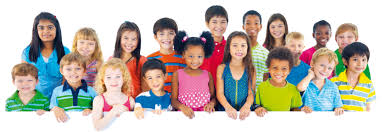 Age of ParticipationUSDA definition of children:Persons age 12 and underPersons age 15 and under who are children of migrant workersPersons with disabilities under 18Therefore, the cut off age for all children in care is the same for related or unrelated.  Effective August 1, 2016. Children related to the provider over the age of 11 do not count in your ratio/capacity; however, you can be reimbursed for those children.  Providers who claim their own children will need to have a valid enrollment and an income eligibility form on file with us.  ***If we had you take your child off of your coversheet for being to old at age 11 please let us know and add them back onto your coversheet for August 2016 Claim***JCFHA TrainingOnline training for providers who did not attend a meeting and did not complete your July online class, your August class starts August 8 and ends August 31.  Please check your e-mail for a user name and password from Quia.  Go to their website, click on the blue box and type in your user name and password.  Providers who are completing online training this year will be required to attend a face-to-face training next year. First Aid & CPR TrainingsSafety Training Solutions (Shawnee, Geary & Riley Counties) visit http://safetytrainingsolutions.net for schedule. CPR & First Aid by Tina (Northeast Kansas) call 785-221-3609 for schedule.Contact UsP.O. Box 1203 Junction City, KS  66441785-762-2424 / Fax: 785-762-2623Janet@jcfha.kscoxmail.comjcfamilyhomeassociation.comDirector:  Janet DozierConsultant:  Christine Moravec Office Assistant: Aeriel Lockwood Assistant Director:  Vanda Taylor USDA Nondiscrimination StatementIn accordance with Federal civil rights law and U.S. Department of Agriculture (USDA) civil rights regulations and policies, the USDA, its Agencies, offices, and employees, and institutions participating in or administering USDA programs are prohibited from discriminating based on race, color, national origin, sex, disability, age, or reprisal or retaliation for prior civil rights activity in any program or activity conducted or funded by USDA. Persons with disabilities who require alternative means of communication for program information (e.g. Braille, large print, audiotape, American Sign Language, etc.), should contact the Agency (State or local) where they applied for benefits.  Individuals who are deaf, hard of hearing or have speech disabilities may contact USDA through the Federal Relay Service at (800) 877-8339.  Additionally, program information may be made available in languages other than English. To file a program complaint of discrimination, complete the USDA program discrimination complaint form, (AD-3027) found online at http://www.ascr.usda.gov/complaint_filing_cust.html, and at any USDA office, or write a letter addressed to USDA and provide in the letter all of the information requested in the form.  To request a copy of the complaint form, call *866) 632-0002.  Submit your completed form or letter to USDA by:Mail: U.S. Department of AgricultureOffice of the Assistant Secretary for Civil Rights1400 Independence Avenue, SWWashington, D.C. 20250-9410Fax: (202) 690-7442; orEmail: program.intake@usda.gov.